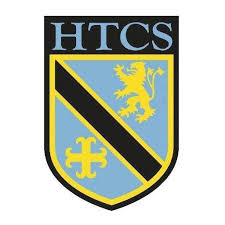                           Mathematics Faculty                         Year 10 Foundation – Summer Term 1                         Unit 10 Overview – Algebraic Graphs 1TopicKey IdeasProgressProgressProgressTopicKey IdeasRAGAlgebraic Graphs 1I can plot graphs of linear functions.Algebraic Graphs 1I can identify gradients and y-intercepts.Algebraic Graphs 1I can recognise parallel lines.Algebraic Graphs 1I can find the equation of a straight line.Algebraic Graphs 1I can solve simultaneous equations graphically.Algebraic Graphs 1I can plot and interpret real-life graphs.LessonLearning FocusAssessmentKey Words1Plotting the graphs of linear functions (CM clip 186)Formative assessment strategies e.g. MWBs, whole class questioning, Diagnostic Questions, SLOP time with self-assessment, Live Marking etc.Assessment is also supported with our use of ILOs, set through Century Learning, Corbettmaths, Dr Frost Maths and Justmaths.Finally, units are assessed through skills checks and half termly assessments, as part of our Assessment Calendar in Mathematics.linear, graph, function, table of values, substitute, coordinate, plot, equation2Reducing a given equation to the form y = mx + c and calculating the gradient and y-intercept (CM clip 191)Formative assessment strategies e.g. MWBs, whole class questioning, Diagnostic Questions, SLOP time with self-assessment, Live Marking etc.Assessment is also supported with our use of ILOs, set through Century Learning, Corbettmaths, Dr Frost Maths and Justmaths.Finally, units are assessed through skills checks and half termly assessments, as part of our Assessment Calendar in Mathematics.equation, linear, gradient, y-intercept, rearrange3Calculating the gradient of a straight line given two points (CM clips 189 & 190)Formative assessment strategies e.g. MWBs, whole class questioning, Diagnostic Questions, SLOP time with self-assessment, Live Marking etc.Assessment is also supported with our use of ILOs, set through Century Learning, Corbettmaths, Dr Frost Maths and Justmaths.Finally, units are assessed through skills checks and half termly assessments, as part of our Assessment Calendar in Mathematics.gradient, coordinate, difference, value4Using the form y = mx + c to identify parallel lines (CM clip 196)Formative assessment strategies e.g. MWBs, whole class questioning, Diagnostic Questions, SLOP time with self-assessment, Live Marking etc.Assessment is also supported with our use of ILOs, set through Century Learning, Corbettmaths, Dr Frost Maths and Justmaths.Finally, units are assessed through skills checks and half termly assessments, as part of our Assessment Calendar in Mathematics.equation, linear, parallel, gradient, rearrange5Finding the equation of a line, given its gradient and a point (CM clip 194)Formative assessment strategies e.g. MWBs, whole class questioning, Diagnostic Questions, SLOP time with self-assessment, Live Marking etc.Assessment is also supported with our use of ILOs, set through Century Learning, Corbettmaths, Dr Frost Maths and Justmaths.Finally, units are assessed through skills checks and half termly assessments, as part of our Assessment Calendar in Mathematics.equation, linear, gradient, intercept, point, coordinate, substitute6Finding the equation of a line, given two points (CM clip 195)Formative assessment strategies e.g. MWBs, whole class questioning, Diagnostic Questions, SLOP time with self-assessment, Live Marking etc.Assessment is also supported with our use of ILOs, set through Century Learning, Corbettmaths, Dr Frost Maths and Justmaths.Finally, units are assessed through skills checks and half termly assessments, as part of our Assessment Calendar in Mathematics.equation, linear, gradient, intercept, point, coordinate, substitute7Finding approximate solutions to simultaneous equations using graphs (CM clip 297)Formative assessment strategies e.g. MWBs, whole class questioning, Diagnostic Questions, SLOP time with self-assessment, Live Marking etc.Assessment is also supported with our use of ILOs, set through Century Learning, Corbettmaths, Dr Frost Maths and Justmaths.Finally, units are assessed through skills checks and half termly assessments, as part of our Assessment Calendar in Mathematics.simultaneous equation, linear, solve, plot, intersection, coordinate, value8Plotting and interpreting graphs of linear functions in real-life contexts e.g. conversion graphs and graphs representing financial situations (CM clips 151, 152 & 186) Formative assessment strategies e.g. MWBs, whole class questioning, Diagnostic Questions, SLOP time with self-assessment, Live Marking etc.Assessment is also supported with our use of ILOs, set through Century Learning, Corbettmaths, Dr Frost Maths and Justmaths.Finally, units are assessed through skills checks and half termly assessments, as part of our Assessment Calendar in Mathematics.linear, graph, function, table of values, substitute, coordinate, plot, equation, conversion